СОБРАНИЕмуниципального образования«Холмский городской округ»РЕШЕНИЕот 20.12.2018 г.   № 7/6-57В соответствии со статьей 5.1, частью 11 статьи 21, 24 статьей 28, частью 12, 13, 14 статьи 31, частью 2 статьи 39, частью 4 статьи 40, частью 5 статьи 46 Градостроительного  кодекса  РФ,  статьями 16, 28  Федерального закона  от  06.10.2003  № 131-ФЗ «Об общих принципах организации местного самоуправления в Российской Федерации», руководствуясь  частью 3 статьи 30 Устава муниципального образования «Холмский городской округ», Собрание муниципального образования «Холмский городской округ»РЕШИЛО:1. Утвердить Положение об организации и проведении общественных обсуждений или публичных слушаний по вопросам градостроительной деятельности на территории муниципального образования «Холмский городской округ». 2. Опубликовать настоящее решение в газете «Холмская панорама»,  разместить на официальном сайте администрации муниципального образования «Холмский городской округ» в сети Интернет.3. Признать утратившим силу решения Собрания муниципального образования «Холмский городской округ»:- от 28.05.2014 №10/5-110 «Об утверждении Положения об организации и проведении публичных слушаний по вопросам градостроительной деятельности на территории муниципального образования «Холмский городской округ». - от 22.02.2017 №43/5-446   «О внесении изменений в Положение об организации и проведении публичных слушаний по вопросам градостроительной деятельности на территории муниципального образования «Холмский городской округ», утвержденное решением Собрания муниципального образования «Холмский городской округ» 28.05.2014  № 10/5-110;- от 27.04.2017 №45/5-469  « О внесении изменений в Положение об организации и проведении публичных слушаний по вопросам градостроительной деятельности на территории муниципального образования «Холмский городской округ», утвержденное решением Собрания муниципального образования «Холмский городской округ» от 28.05.2014  № 10/5-110- от 21.12.2017  №52/5-550   «О внесении изменения в Положение об организации и проведении публичных слушаний по вопросам градостроительной деятельности на территории муниципального образования «Холмский городской округ», утвержденное решением Собрания муниципального образования «Холмский городской округ» от 28.05.2014  № 10/5-110. 4. Контроль за исполнением настоящего решения возложить на постоянную  комиссию по Регламенту, депутатской этике и местному самоуправлению Собрания муниципального образования «Холмский городской округ» (Ушакова Н.С.). Исполняющий обязанности главымуниципального образования«Холмский городской округ»                                                                            А.М. СухомесовУТВЕРЖДЕНОрешением  Собраниямуниципального образования«Холмский городской округ» от 20.12.2018 г. № 7/6-57ПОЛОЖЕНИЕОБ ОРГАНИЗАЦИИ И ПРОВЕДЕНИИ ОБЩЕСТВЕННЫХ ОБСУЖДЕНИЙ ИЛИ ПУБЛИЧНЫХ СЛУШАНИЙ ПО ВОПРОСАМ ГРАДОСТРОИТЕЛЬНОЙ ДЕЯТЕЛЬНОСТИ НА ТЕРРИТОРИИ МУНИЦИПАЛЬНОГО ОБРАЗОВАНИЯ «ХОЛМСКИЙ ГОРОДСКОЙ ОКРУГ» Статья 1. Общие положения1. Настоящее Положение разработано в соответствии с Конституцией Российской Федерации, Градостроительным кодексом Российской Федерации, Федеральным законом № 131-ФЗ от 06.10.2003 «Об общих принципах организации местного самоуправления в Российской Федерации»  и иными федеральными законами, законами Сахалинской области, Уставом муниципального образования «Холмский городской округ» и определяет порядок организации и проведения общественных обсуждений или публичных слушаний по вопросам градостроительной деятельности на территории муниципального образования «Холмский городской округ»  (далее - общественные обсуждения или публичные слушания).2. Общественные обсуждения или публичные слушания являются формой участия населения муниципального образования «Холмский городской округ»  в осуществлении градостроительной деятельности на территории муниципального образования «Холмский городской округ»  и выявления мнения иных заинтересованных лиц, права и интересы которых могут затрагиваться при осуществлении градостроительной деятельности на территории муниципального образования «Холмский городской округ», по существу выносимых на общественные обсуждения или публичные слушания вопросов градостроительной деятельности.Общественные обсуждения или публичные слушания проводятся в целях соблюдения права человека на благоприятные условия жизнедеятельности, прав и законных интересов правообладателей земельных участков и объектов капитального строительства по проектам генеральных планов, проектам правил землепользования и застройки, проектам планировки территории, проектам межевания территории, проектам правил благоустройства территорий, проектам, предусматривающим внесение изменений в один из указанных утвержденных документов, проектам решений о предоставлении разрешения на условно разрешенный вид использования земельного участка или объекта капитального строительства, проектам решений о предоставлении разрешения на отклонение от предельных параметров разрешенного строительства, реконструкции объектов капитального строительства при решении вопросов градостроительной деятельности.3. В целях реализации настоящего Положения используются следующие основные понятия:1) Комиссия по вопросам градостроительной деятельности на территории муниципального образования «Холмский городской округ»  - постоянно действующий совещательный коллегиальный орган  администрации муниципального образования «Холмский городской округ», утверждаемый постановлением администрации муниципального образования «Холмский городской округ»  и осуществляющий свою деятельность в отношении территории муниципального образования «Холмский городской округ».2) Комиссия по подготовке проекта Правил землепользования и застройки территории муниципального образования «Холмский городской округ»  - совещательный коллегиальный орган администрации муниципального образования «Холмский городской округ», состав и порядок работы которого назначается и утверждается постановлением администрации муниципального образования «Холмский городской округ»  одновременно при принятии решения о подготовке Правил землепользования и застройки в отношении территории муниципального образования «Холмский городской округ»  по проектам правил землепользования и застройки и внесение в них изменений;3) Комиссия по подготовке проекта правил благоустройства территорий муниципального образования «Холмский городской округ»  - совещательный коллегиальный орган администрации муниципального образования «Холмский городской округ» , состав и порядок работы  которого назначается и утверждается постановлением администрации муниципального образования «Холмский городской округ»  и осуществляющий свою деятельность в отношении территории муниципального образования «Холмский городской округ».4) Эксперт - квалифицированный специалист по вопросам, требующим специальных знаний, привлекаемый к участию в общественных обсуждениях или публичных слушаниях для проведения исследований, дачи консультаций и заключений при наличии таких вопросов.5) Срок проведения общественных обсуждений или публичных слушаний (продолжительность) - период, в течение которого проводятся общественные обсуждения или публичные слушания, начиная с момента оповещения жителей муниципального образования «Холмский городской округ»  о времени и месте их проведения до дня опубликования Заключения о результатах общественных обсуждений или публичных слушаний.6) Заключение о результатах общественных обсуждений или публичных слушаний - документ, содержащий рекомендации, выработанные по итогам проведения общественных обсуждений или публичных слушаний.7) Иные понятия, используемые в настоящем Положении, применяются в тех же значениях, что и в нормативных актах Российской Федерации, Сахалинской области и муниципальных правовых актах Холмского городского округа.Статья 2. Вопросы, выносимые на общественные обсуждения или публичные слушания1. На общественные обсуждения или публичные слушания выносятся в обязательном порядке:1) проект генерального плана муниципального образования  «Холмский городской округ»  и проекты о внесении изменений в генеральный план муниципального образования  «Холмский городской округ»  (далее - проект ГП МО «ХГО», проект внесения изменений в ГП МО «ХГО»);2) проект генерального плана города Холмска и проекты о внесении изменений в проект генерального плана города Холмска (далее - проект ГП г. Холмска, проект внесения изменений в ГП г. Холмска);3) проекты генеральных планов населенных пунктов муниципального образования «Холмский городской округ»  и проекты о внесении изменений в генеральные планы населенных пунктов муниципального образования  «Холмский городской округ»  (далее - проект ГП населенных пунктов МО «ХГО», проект внесения изменений в ГП населенных пунктов МО «ХГО»);4) проекты правил землепользования и застройки города Холмска муниципального образования  «Холмский городской округ» и проекты о внесении изменений в правила землепользования и застройки города Холмска муниципального образования  «Холмский городской округ»  (далее – проект ПЗЗ города Холмска, проект внесения изменений в ПЗЗ города Холмска;5) проекты правил землепользования и застройки территорий сельских населенных пунктов муниципального образования  «Холмский городской округ»   и проекты о внесении изменений в правила землепользования территорий сельских населенных пунктов муниципального образования  «Холмский городской округ»  (далее – проект ПЗЗ территорий сельских населенных пунктов, проект внесения изменений в ПЗЗ территорий сельских населенных пунктов;6) проекты планировки территорий муниципального образования «Холмский городской округ»,  проекты межевания территорий муниципального образования «Холмский городской округ»  и внесение изменений в проекты планировки территорий муниципального образования «Холмский городской округ»,  проекты межевания территорий муниципального образования «Холмский городской округ»  (далее – ППТ, ПМТ, внесение изменений в ППТ, ПМТ);7) проект правил благоустройства территорий муниципального образования «Холмский городской округ»,  и внесение изменений в проект правил благоустройства территорий муниципального образования «Холмский городской округ»  (далее – проект правил благоустройства, внесение изменений в проект правил благоустройства);8) проекты решений о предоставлении разрешений на условно разрешенный вид использования земельных участков и объектов капитального строительства;9) проекты решений о предоставлении разрешения на отклонение от предельных параметров разрешенного строительства, реконструкции объектов капитального строительства.2. С предложением о внесении изменений в указанные в пунктах 1-7 части 1 настоящей статьи проекты могут выступать:2.1. По проекту внесения изменений в ГП МО «ХГО», по проекту ГП населенных пунктов МО «ХГО»  и по проекту внесения изменений в ГП населенных пунктов МО «ХГО»:- органы государственной власти Российской Федерации;- органы государственной власти Сахалинской области;- органы местного самоуправления;- заинтересованные юридические и физические лица;Общественные обсуждения или публичные слушания по проекту ГП МО «ХГО», по проекту внесения изменений в ГП МО «ХГО», по проекту ГП населенных пунктов МО «ХГО»  и по проекту внесения изменений в ГП населенных пунктов МО «ХГО»  проводятся в каждом населенном пункте муниципального образования.2.2. По проекту внесения изменений в ПЗЗ города Холмск, по проекту внесения изменений в ПЗЗ территорий сельских населенных пунктов:- федеральными органами исполнительной власти в случаях, если правила землепользования и застройки могут воспрепятствовать функционированию, размещению объектов капитального строительства федерального значения;- органами исполнительной власти Сахалинской области в случаях, если правила землепользования и застройки могут воспрепятствовать функционированию, размещению объектов капитального строительства регионального значения;- органами местного самоуправления муниципального образования «Холмский городской округ» в случаях, если правила землепользования и застройки могут воспрепятствовать функционированию, размещению объектов капитального строительства местного значения;- органами местного самоуправления муниципального образования «Холмский городской округ» в случаях, если необходимо совершенствовать порядок регулирования землепользования и застройки на соответствующих территории муниципального образования «Холмский городской округ»;- физическими или юридическими лицами в инициативном порядке либо в случаях, если в результате применения правил землепользования и застройки земельные участки и объекты капитального строительства не используются эффективно, причиняется вред их правообладателям, снижается стоимость земельных участков и объектов капитального строительства, не реализуются права и законные интересы граждан и их объединений.В случае подготовки изменений в ПЗЗ города Холмска, изменений в ПЗЗ территорий сельских населенных пунктов в части внесения изменений в градостроительный регламент, установленный для конкретной территориальной зоны, общественные обсуждения или публичные слушания по внесению изменений в ПЗЗ города Холмска, изменений в ПЗЗ территорий сельских населенных пунктов проводятся в границах территориальной зоны, для которой установлен такой градостроительный регламент. 2.3. По проекту внесение изменений в ППТ, ПМТ могут выступать:- физические или юридические лица, внесение изменений в проект внесение изменений в ППТ, ПМТ.2.4. По проекту внесение изменений в проект правил благоустройства могут выступать:- органы местного самоуправления муниципального образования «Холмский городской округ»;- физические или юридические лица, заинтересованные в изменении проекта правил благоустройства.3. С предложением по проекту принятия решения о предоставлении разрешения на условно разрешенный вид использования земельных участков и объектов капитального строительства могут обратиться физические или юридические лица, заинтересованные в предоставлении разрешения на условно разрешенный вид использования земельного участка или объекта капитального строительства.В случае, если условно разрешенный вид использования земельного участка или объекта капитального строительства может оказать негативное воздействие на окружающую среду, общественные обсуждения или публичные слушания проводятся с участием правообладателей земельных участков и объектов капитального строительства, подверженных риску такого негативного воздействия.4. С предложением по проекту принятия решения о предоставлении разрешения на отклонение от предельных параметров разрешенного строительства, реконструкции объектов капитального строительства могут обратиться правообладатели земельных участков, размеры которых меньше установленных градостроительным регламентом минимальных размеров земельных участков либо конфигурация, инженерно-геологические или иные характеристики которых неблагоприятны для застройки, вправе обратиться за разрешениями на отклонение от предельных параметров разрешенного строительства, реконструкции объектов капитального строительства.Статья 3. Участники общественных обсуждений,публичных слушаний1. Участниками общественных обсуждений или публичных слушаний могут являться:1.1. По проектам - ГП МО «ХГО», ГП населенных пунктов МО «ХГО», ПЗЗ города Холмска, ПЗЗ территорий сельских населенных пунктов, ППТ, ПМТ, правил благоустройства, проектам, предусматривающим внесение изменений в один из указанных утвержденных документов являются граждане, постоянно проживающие на территории, в отношении которой подготовлены данные проекты, правообладатели находящихся в границах этой территории земельных участков и (или) расположенных на них объектов капитального строительства, а также правообладатели помещений, являющихся частью указанных объектов капитального строительства.1.2. Участниками общественных обсуждений или публичных слушаний по проектам решений о предоставлении разрешения на условно разрешенный вид использования земельного участка или объекта капитального строительства, проектам решений о предоставлении разрешения на отклонение от предельных параметров разрешенного строительства, реконструкции объектов капитального строительства являются граждане, постоянно проживающие в пределах территориальной зоны, в границах которой расположен земельный участок или объект капитального строительства, в отношении которых подготовлены данные проекты, правообладатели находящихся в границах этой территориальной зоны земельных участков и (или) расположенных на них объектов капитального строительства, граждане, постоянно проживающие в границах земельных участков, прилегающих к земельному участку, в отношении которого подготовлены данные проекты, правообладатели таких земельных участков или расположенных на них объектов капитального строительства, правообладатели помещений, являющихся частью объекта капитального строительства, в отношении которого подготовлены данные проекты, а в случае, если условно разрешенный вид использования земельного участка или объекта капитального строительства может оказать негативное воздействие на окружающую среду, общественные обсуждения или публичные слушания проводятся с участием правообладателей земельных участков и объектов капитального строительства, подверженных риску такого негативного воздействия.Статья 4. Организаторы общественных обсуждений или публичных слушаний1. Организатором общественных обсуждений или публичных слушаний по проектам, указанным в пунктах 1-3, 6, 8 и 9 части 1 статьи 2 настоящего Положения, является Комиссия по вопросам градостроительной деятельности на территории муниципального образования «Холмский городской округ».2. Организатором общественных обсуждений или публичных слушаний по проектам, указанным в пунктах 4, 5  части 1 статьи 2 настоящего Положения, является Комиссия по подготовке проекта правил землепользования и застройки территории муниципального образования «Холмский городской округ».3. Организатором общественных обсуждений или публичных слушаний по проектам, указанным в пункте 7 части 1 статьи 2 настоящего Положения, является Комиссия по подготовке проекта правил благоустройства территорий муниципального образования «Холмский городской округ».Статья 5. Назначение общественных обсуждений, публичных слушаний1. Общественные обсуждения или публичные слушания, проводимые по инициативе населения или Собрания Холмского городского округа, назначаются Собранием Холмского городского округа, а по инициативе главы муниципального образования «Холмский  городской округ»  - главой муниципального образования «Холмский городской округ».2. Форма проведения общественных обсуждений или публичных слушаний определяется: - Комиссией по вопросам градостроительной деятельности на территории муниципального образования «Холмский городской округ»  в части проектов, указанных в пунктах 1-3, 6, 8 и 9 части 1 статьи 2 настоящего Положения;- Комиссией по подготовке проекта правил землепользования и застройки территории муниципального образования «Холмский городской округ»  в части проектов, указанных в пунктах 4, 5  части 1 статьи 2 настоящего Положения;- Комиссией по подготовке проекта правил благоустройства территорий муниципального образования «Холмский городской округ»  в части проектов, указанных в пункте 7 части 1 статьи 2 настоящего Положения.3. Общественные обсуждения или публичные слушания могут проводиться в выходные и рабочие дни. Проведение общественных обсуждений или публичных слушаний в дни официальных праздников не допускается. Общественные обсуждения или публичные слушания проводятся в выходные дни с 9.00 до 18.00 часов, в рабочие дни с 18.00 час.4. Местом проведения общественных обсуждений или публичных слушаний могут быть актовые залы, конференц-залы, иные помещения общественных, административных зданий.5. За 30 дней до проведения общественных обсуждений или публичных слушаний правовой акт о назначении общественных обсуждений или публичных слушаний принятый Собранием муниципального образования «Холмский городской округ» или главой муниципального образования «Холмский городской округ»  подлежит опубликованию в газете «Холмская панорама» и размещается на официальном сайте Собрания муниципального образования «Холмский городской округ» либо на официальном сайте администрации муниципального образования «Холмский городской округ» либо в сетевом издании, зарегистрированном в качестве средства массовой информации в соответствии с Законом РФ от 27.12.1991 № 2124-1 «О средствах массовой информации», в информационно-телекоммуникационной сети «Интернет» (далее - официальный сайт, сетевое издание).Статья 6. Процедура проведения общественных обсуждений или публичных слушаний1. Процедура проведения общественных обсуждений состоит из следующих этапов:1) оповещение о начале общественных обсуждений;2) размещение проекта, подлежащего рассмотрению на общественных обсуждениях, и информационных материалов к нему на официальном сайте, сетевом издании и (или) в государственной или муниципальной информационной системе, обеспечивающей проведение общественных обсуждений с использованием информационно-телекоммуникационной сети «Интернет»  (далее также - сеть «Интернет»), либо на региональном портале государственных и муниципальных услуг (далее - информационные системы) и открытие экспозиции или экспозиций такого проекта;3) проведение экспозиции или экспозиций проекта, подлежащего рассмотрению на общественных обсуждениях;4) подготовка и оформление протокола общественных обсуждений;5) подготовка и опубликование заключения о результатах общественных обсуждений.2. Процедура проведения публичных слушаний состоит из следующих этапов:1) оповещение о начале публичных слушаний;2) размещение проекта, подлежащего рассмотрению на публичных слушаниях, и информационных материалов к нему на официальном сайте, сетевом издании и открытие экспозиции или экспозиций такого проекта;3) проведение экспозиции или экспозиций проекта, подлежащего рассмотрению на публичных слушаниях;4) проведение собрания или собраний участников публичных слушаний;5) подготовка и оформление протокола публичных слушаний;6) подготовка и опубликование заключения о результатах публичных слушаний.3. Оповещение о начале общественных обсуждений или публичных слушаний должно содержать:1) информацию о проекте, подлежащем рассмотрению на общественных обсуждениях или публичных слушаниях, и перечень информационных материалов к такому проекту;2) информацию о порядке и сроках проведения общественных обсуждений или публичных слушаний по проекту, подлежащему рассмотрению на общественных обсуждениях или публичных слушаниях;3) информацию о месте, дате открытия экспозиции или экспозиций проекта, подлежащего рассмотрению на общественных обсуждениях или публичных слушаниях, о сроках проведения экспозиции или экспозиций такого проекта, о днях и часах, в которые возможно посещение указанных экспозиции или экспозиций;4) информацию о порядке, сроке и форме внесения участниками общественных обсуждений или публичных слушаний предложений и замечаний, касающихся проекта, подлежащего рассмотрению на общественных обсуждениях или публичных слушаниях.4. Оповещение о начале общественных обсуждений также должно содержать информацию об официальном сайте, на котором будут размещены проект, подлежащий рассмотрению на общественных обсуждениях, и информационные материалы к нему, или информационных системах, в которых будут размещены такой проект и информационные материалы к нему, с использованием которых будут проводиться общественные обсуждения. Оповещение о начале публичных слушаний также должно содержать информацию об официальном сайте, на котором будут размещены проект, подлежащий рассмотрению на публичных слушаниях, и информационные материалы к нему, информацию о дате, времени и месте проведения собрания или собраний участников публичных слушаний.Форма оповещения устанавливается произвольная, не противоречащая действующему законодательству, с учетом информации отраженной в частях 3, 4 настоящей статьи.5. Оповещение о начале общественных обсуждений или публичных слушаний:1) не позднее чем за 7 (семь) дней до дня размещения на официальном сайте, сетевом издании или в информационных системах проекта, подлежащего рассмотрению на общественных обсуждениях или публичных слушаниях, подлежит опубликованию в порядке, установленном для официального опубликования муниципальных правовых актов, иной официальной информации, а также в случае, если это предусмотрено муниципальными правовыми актами, в иных средствах массовой информации;2) распространяется на информационных стендах, оборудованных около здания уполномоченного на проведение общественных обсуждений или публичных слушаний органа местного самоуправления, в местах массового скопления граждан и в иных местах, расположенных на территории, в отношении которой подготовлены соответствующие проекты, и (или) в границах территориальных зон и (или) земельных участков, указанных в подпункте б, пункта 6, части 3, статьи 1 Положения (далее - территория, в пределах которой проводятся общественные обсуждения или публичные слушания), иными способами, обеспечивающими доступ участников общественных обсуждений или публичных слушаний к указанной информации.Статья 7. Порядок организации и проведения общественных обсуждений или публичных слушаний1. Организация и проведение общественных обсуждений или публичных слушаний возлагаются на организатора, уполномоченного на организацию и проведение общественных обсуждений или публичных слушаний проектов, указанных в части 1 статьи 2 настоящего Положения.1.1. Состав и порядок работы Комиссии по вопросам градостроительной деятельности на территории муниципального образования «Холмский городской округ»  утвержден постановлением администрации муниципального образования «Холмский городской округ»  от 14.05.2018 №820. 1.2. Состав и порядок работы Комиссии по подготовке проекта Правил землепользования и застройки территории муниципального образования «Холмский городской округ»  назначается и утверждается постановлением администрации муниципального образования «Холмский городской округ»  одновременно при принятии решения о подготовке Правил землепользования и застройки в отношении территории Холмского городского округа по проектам правил землепользования и застройки и внесение в них изменений.1.3. Состав и порядок работы Комиссии по подготовке проекта правил благоустройства территорий муниципального образования «Холмский городской округ»  назначается и утверждается постановлением администрации муниципального образования «Холмский городской округ».2. В течение всего периода размещения в соответствии с пунктом 2 части 1 и пунктом 2 части 2 статьи 4 проекта, подлежащего рассмотрению на общественных обсуждениях или публичных слушаниях, и информационных материалов к нему проводятся экспозиция или экспозиции такого проекта. В ходе работы экспозиции должны быть организованы консультирование посетителей экспозиции, распространение информационных материалов о проекте, подлежащем рассмотрению на общественных обсуждениях или публичных слушаниях. Консультирование посетителей экспозиции осуществляется представителями Комиссий уполномоченных на проведение общественных обсуждений или публичных слушаний или созданного ОМСУ коллегиального совещательного органа (далее - организатор общественных обсуждений или публичных слушаний) и (или) разработчика проекта, подлежащего рассмотрению на общественных обсуждениях или публичных слушаниях.3. В период размещения, в соответствии с пунктом 2 части 1 и пунктом 2 части 2 статьи 4 Положения, проекта, подлежащего рассмотрению на общественных обсуждениях или публичных слушаниях, и информационных материалов к нему и проведения экспозиции или экспозиций такого проекта участники общественных обсуждений или публичных слушаний, установленные статьей 3, прошедшие в соответствии с частью 5 статьи 5 настоящего Положения идентификацию,  имеют право вносить предложения и замечания, касающиеся такого проекта:1) посредством официального сайта или информационных систем (в случае проведения общественных обсуждений);2) в письменной или устной форме в ходе проведения собрания или собраний участников публичных слушаний (в случае проведения публичных слушаний);3) в письменной форме в адрес организатора общественных обсуждений или публичных слушаний;4) посредством записи в книге (журнале) учета посетителей экспозиции проекта, подлежащего рассмотрению на общественных обсуждениях или публичных слушаниях.4. Предложения и замечания, внесенные в соответствии с частью 3 статьи 5 настоящего Положения, подлежат регистрации, а также обязательному рассмотрению организатором общественных обсуждений или публичных слушаний, за исключением случая, предусмотренного частью 8 статьи 5 настоящего Положения.5. Участники общественных обсуждений или публичных слушаний в целях идентификации представляют сведения о себе (фамилию, имя, отчество (при наличии), дату рождения, адрес места жительства (регистрации) - для физических лиц; наименование, основной государственный регистрационный номер, место нахождения и адрес - для юридических лиц) с приложением документов, подтверждающих такие сведения. Участники общественных обсуждений или публичных слушаний, являющиеся правообладателями соответствующих земельных участков и (или) расположенных на них объектов капитального строительства и (или) помещений, являющихся частью указанных объектов капитального строительства, также представляют сведения соответственно о таких земельных участках, объектах капитального строительства, помещениях, являющихся частью указанных объектов капитального строительства, из Единого государственного реестра недвижимости и иные документы, устанавливающие или удостоверяющие их права на такие земельные участки, объекты капитального строительства, помещения, являющиеся частью указанных объектов капитального строительства.6. Не требуется представление указанных в части 5 настоящей статьи документов, подтверждающих сведения об участниках общественных обсуждений (фамилию, имя, отчество (при наличии), дату рождения, адрес места жительства (регистрации) - для физических лиц; наименование, основной государственный регистрационный номер, место нахождения и адрес - для юридических лиц), если данными лицами вносятся предложения и замечания, касающиеся проекта, подлежащего рассмотрению на общественных обсуждениях, посредством официального сайта, сетевого издания или информационных систем (при условии, что эти сведения содержатся на официальном сайте, сетевом издании или в информационных системах). При этом для подтверждения сведений, указанных в 5 статьи 5 настоящего Положения, может использоваться единая система идентификации и аутентификации.7. Обработка персональных данных участников общественных обсуждений или публичных слушаний осуществляется с учетом требований, установленных Федеральным законом от 27.07.2006 № 152-ФЗ «О персональных данных» .8. Предложения и замечания, внесенные в соответствии с частью 3 статьи 5 настоящего Положения, не рассматриваются в случае выявления факта представления участником общественных обсуждений или публичных слушаний недостоверных сведений.9. Организатором общественных обсуждений или публичных слушаний обеспечивается равный доступ к проекту, подлежащему рассмотрению на общественных обсуждениях или публичных слушаниях,  всех участников общественных обсуждений или публичных слушаний (в том числе путем предоставления при проведении общественных обсуждений доступа к официальному сайту, сетевому изданию, информационным системам в многофункциональном центре предоставления государственных и муниципальных услуг и (или) помещениях органов местного самоуправления, подведомственных им организаций).10. Официальный сайт и (или) информационные системы должны обеспечивать возможность:1) проверки участниками общественных обсуждений полноты и достоверности отражения на официальном сайте, сетевом издании и (или) в информационных системах внесенных ими предложений и замечаний;2) представления информации о результатах общественных обсуждений, количестве участников общественных обсуждений.11. Организатор общественных обсуждений или публичных слушаний подготавливает и оформляет Протокол (приложение 1, 2) общественных обсуждений или публичных слушаний, в котором указываются:1) дата оформления протокола общественных обсуждений или публичных слушаний;2) информация об организаторе общественных обсуждений или публичных слушаний;3) информация, содержащаяся в опубликованном оповещении о начале общественных обсуждений или публичных слушаний, дата и источник его опубликования;4) информация о сроке, в течение которого принимались предложения и замечания участников общественных обсуждений или публичных слушаний, о территории, в пределах которой проводятся общественные обсуждения или публичные слушания;5) все предложения и замечания участников общественных обсуждений или публичных слушаний с разделением на предложения и замечания граждан, являющихся участниками общественных обсуждений или публичных слушаний и постоянно проживающих на территории, в пределах которой проводятся общественные обсуждения или публичные слушания, и предложения и замечания иных участников общественных обсуждений или публичных слушаний.12. К Протоколу общественных обсуждений или публичных слушаний прилагается перечень принявших участие в рассмотрении проекта участников общественных обсуждений или публичных слушаний, включающий в себя сведения об участниках общественных обсуждений или публичных слушаний (фамилию, имя, отчество (при наличии), дату рождения, адрес места жительства (регистрации) - для физических лиц; наименование, основной государственный регистрационный номер, место нахождения и адрес - для юридических лиц).13. Участник общественных обсуждений или публичных слушаний, который внес предложения и замечания, касающиеся проекта, рассмотренного на общественных обсуждениях или публичных слушаниях, имеет право получить выписку из Протокола общественных обсуждений или публичных слушаний, содержащую внесенные этим участником предложения и замечания.14. На основании Протокола общественных обсуждений или публичных слушаний организатор общественных обсуждений или публичных слушаний осуществляет подготовку Заключения (приложение 3, 4) о результатах общественных обсуждений или публичных слушаний.15. В Заключении о результатах общественных обсуждений или публичных слушаний должны быть указаны:1) дата оформления заключения о результатах общественных обсуждений или публичных слушаний;2) наименование проекта, рассмотренного на общественных обсуждениях или публичных слушаниях, сведения о количестве участников общественных обсуждений или публичных слушаний, которые приняли участие в общественных обсуждениях или публичных слушаниях;3) реквизиты протокола общественных обсуждений или публичных слушаний, на основании которого подготовлено заключение о результатах общественных обсуждений или публичных слушаний;4) содержание внесенных предложений и замечаний участников общественных обсуждений или публичных слушаний с разделением на предложения и замечания граждан, являющихся участниками общественных обсуждений или публичных слушаний и постоянно проживающих на территории, в пределах которой проводятся общественные обсуждения или публичные слушания, и предложения и замечания иных участников общественных обсуждений или публичных слушаний. В случае внесения несколькими участниками общественных обсуждений или публичных слушаний одинаковых предложений и замечаний допускается обобщение таких предложений и замечаний;5) аргументированные рекомендации организатора общественных обсуждений или публичных слушаний о целесообразности или нецелесообразности учета внесенных участниками общественных обсуждений или публичных слушаний предложений и замечаний и выводы по результатам общественных обсуждений или публичных слушаний.16. Заключение о результатах общественных обсуждений или публичных слушаний подлежит опубликованию в газете «Холмская панорама»  и размещается на официальном сайте и (или) в информационных системах в сети «Интернет».17. После завершения публичных слушаний или общественных обсуждений по проектам, указанным в пунктах 1 - 3, 4, 5, 7 части 1 статьи 2 настоящего Положения, указанные проекты представляются организатором общественных обсуждений или публичных слушаний главе муниципального образования «Холмский городской округ». Обязательными приложениями к проекту являются протокол публичных слушаний или общественных обсуждений и заключение о результатах общественных обсуждений или публичных слушаний.Глава муниципального образования «Холмский городской округ»  после представления ему проекта и обязательных приложений к нему принимает решение о направлении указанного проекта в Собрание муниципального образования «Холмский городской округ»  или об отклонении проекта и о направлении его на доработку с указанием даты его повторного представления.В случае подготовки правил землепользования и застройки применительно к части территории муниципального образования «Холмский городской округ» публичные слушания или общественные обсуждения по проекту правил землепользования и застройки проводятся с участием правообладателей земельных участков и (или) объектов капитального  строительства,   находящихся   в   границах   указанной   части  территории муниципального образования «Холмский городской округ». В случае подготовки изменений в правила землепользования и застройки в части внесения изменений в градостроительный регламент, установленный для конкретной территориальной зоны, публичные слушания или общественные обсуждения по внесению изменений в правила землепользования и застройки проводятся в границах территориальной зоны, для которой установлен такой градостроительный регламент.18. После завершения публичных слушаний или общественных обсуждений по ППТ и (или) ПМТ организатор общественных обсуждений или публичных слушаний направляет главе муниципального образования «Холмский городской округ»  подготовленную документацию по планировке территории, протокол общественных обсуждений или публичных слушаний и заключение о результатах общественных обсуждений или публичных слушаний не позднее чем через пятнадцать дней со дня проведения общественных обсуждений или публичных слушаний.Глава муниципального образования «Холмский городской округ»  с учетом протокола и заключения о результатах общественных обсуждений или публичных слушаний по ППТ и (или) ПМТ принимает решение об утверждении документации по планировке территории или об отклонении такой документации и о направлении ее на доработку с учетом указанных протокола и заключения. Указанное решение подлежит опубликованию в газете «Холмская панорама»  и размещается на официальном сайте, сетевом издании  в информационно-телекоммуникационной сети «Интернет».19. На основании заключения о результатах общественных обсуждений или публичных слушаний по проектам решений о предоставлении разрешения на условно разрешенный вид использования, предоставлении разрешения на отклонение от предельных параметров разрешенного строительства, реконструкции объекта капитального строительства Комиссия по вопросам градостроительной деятельности на территории муниципального образования «Холмский городской округ» осуществляет подготовку рекомендаций о предоставлении разрешения на условно разрешенный вид использования, предоставления разрешения на отклонение от предельных параметров разрешенного строительства, реконструкции объекта капитального строительства или об отказе в предоставлении таких разрешений с указанием причин принятого решения и направляет их главе муниципального образования «Холмский городской округ».На основании указанных рекомендаций глава муниципального образования «Холмский городской округ» в течение трех дней со дня поступления таких рекомендаций принимает решение о предоставлении разрешения на условно разрешенный вид использования земельного участка или об отказе в предоставлении такого разрешения. Указанное решение подлежит опубликованию в газете «Холмская панорама» и размещается на официальном сайте, сетевом издании в информационно-телекоммуникационной сети «Интернет».Статья 8. Порядок проведения экспозиции проекта,подлежащего рассмотрению на общественных обсужденияхили публичных слушаниях, и порядок консультированияпосетителей экспозиции проекта, подлежащего рассмотрениюна общественных обсуждениях или публичных слушаниях1. В течение всего периода размещения проекта, подлежащего рассмотрению на общественных обсуждениях или публичных слушаниях, и информационных материалов к нему организатором общественных обсуждений или публичных слушаний и (или) разработчиком проекта, подлежащего рассмотрению на общественных обсуждениях или публичных слушаниях, проводятся экспозиция или экспозиции такого проекта (выставки демонстрационных материалов).2. Экспозиции проводятся в зданиях организатора общественных обсуждений или публичных слушаний. Площадка проведения экспозиции проекта, подлежащего рассмотрению на общественных обсуждениях или публичных слушаниях, и консультирования посетителей экспозиции проекта указывается в оповещении о проведении публичных слушаний или общественных обсуждений.3. В ходе работы экспозиции организуются консультирование посетителей экспозиции, распространение информационных материалов о проекте, подлежащем рассмотрению на общественных обсуждениях или публичных слушаниях.4. Консультирование посетителей экспозиции осуществляется представителями организатора общественных обсуждений или публичных слушаний и (или) разработчика проекта, подлежащего рассмотрению на общественных обсуждениях или публичных слушаниях, в установленные в оповещении о начале общественных обсуждений или публичных слушаний дни и часы посещения экспозиции.5. В период со дня размещения проекта, подлежащего рассмотрению на общественных обсуждениях или публичных слушаниях, до окончания проведения экспозиции участники имеют право вносить предложения и замечания, касающиеся обсуждаемого проекта следующими способами:1) посредством официального сайта, сетевого издания или информационных систем (в случае проведения общественных обсуждений);2) в письменной или устной форме в ходе проведения собрания или собраний участников публичных слушаний (в случае проведения публичных слушаний);3) в письменной форме в адрес организатора общественных обсуждений или публичных слушаний;4) посредством записи в книге (журнале) учета посетителей экспозиции проекта, подлежащего рассмотрению на общественных обсуждениях или публичных слушаниях.6. Предложения и замечания, внесенные в соответствии с частью 3 статьи 5 настоящего Положения, подлежат регистрации, а также обязательному рассмотрению организатором общественных обсуждений или публичных слушаний, за исключением случая, предусмотренного частью 8 статьи 5 настоящего Положения.Статья 9. Порядок проведения общественных обсуждений1. Порядок проведения общественных обсуждений осуществляется с учетом требований статьи 7 настоящего Положения.2. Общественные обсуждения проводятся через сеть «Интернет» путем размещения информации, выносимой на общественные обсуждения, на официальном сайте, сетевом издании и (или) в государственной или муниципальной информационной системе, либо в информационных системах и открытие экспозиции или экспозиций такого проекта.3. Не позднее чем за три рабочих дня до начала проведения общественного обсуждения на официальном сайте, сетевом издании и (или) в государственной или муниципальной информационной системе, либо в информационных системах размещается уведомление о проведении общественного обсуждения (далее - уведомление), которое должно содержать информацию, указанную в части 3 статьи 6 настоящего Положения.4. Одновременно с уведомлением на официальном сайте, сетевом издании и (или) в государственной или муниципальной информационной системе, либо в информационных системах размещается проект, подлежащий рассмотрению на общественных обсуждениях.5. В течение трех рабочих дней со дня окончания срока представления предложений и рекомендаций по проекту, подлежащему рассмотрению на общественных обсуждениях, организатор обеспечивает их рассмотрение и принимает мотивированное решение о необходимости их учета (отсутствии необходимости в их учете) при формировании позиции по проекту, подлежащему рассмотрению на общественных обсуждениях, необходимости доработки (отсутствии необходимости доработки) проекта с учетом поступивших предложений и рекомендаций.6. По результатам проведения общественного обсуждения и рассмотрения поступивших предложений и рекомендаций организатор составляет Протокол в соответствии с частью 11 статьи 7 настоящего Положения.7. К Протоколу общественных обсуждений прилагается перечень принявших участие в рассмотрении проекта участников общественных обсуждений, включающий в себя сведения об участниках общественных обсуждений (фамилию, имя, отчество (при наличии), дату рождения, адрес места жительства (регистрации) - для физических лиц; наименование, основной государственный регистрационный номер, место нахождения и адрес - для юридических лиц).8. На основании Протокола общественных обсуждений или публичных слушаний организатор общественных обсуждений или публичных слушаний осуществляет подготовку Заключения в соответствии с частями 14, 15 статьи 7 настоящего Положения.9. Заключение о результатах общественных обсуждений подлежит опубликованию в газете «Холмская панорама»  и размещается на официальном сайте, сетевом издании, в информационных системах в сети «Интернет».Статья 10. Порядок проведения собрания или собраний участниковпубличных слушаний1. Собрание или собрания участников публичных слушаний по проектам, указанным в части 1 статьи 2 настоящего Положения, проводятся организатором.2. Перед началом проведения собрания участников публичных слушаний организатор осуществляет регистрацию лиц, участвующих в собрании участников публичных слушаний (далее - участники публичных слушаний) в соответствии со статьей 3 настоящего Положения. Регистрация лиц осуществляется в журнале регистрации, который ведется на бумажном носителе.3. Лица, не прошедшие регистрацию, к участию в собрании не допускаются.4. Участники публичных слушаний, желающие выступить на собрании, должны зарегистрироваться в качестве выступающих в журнале регистрации.5. Председатель публичных слушаний перед началом проведения собрания участников доводит до сведения присутствующих следующую информацию:1) наименование проектов, подлежащих обсуждению на публичных слушаниях;2) порядок и последовательность проведения публичных слушаний;3) состав приглашенных лиц, информацию о количестве участников публичных слушаний;4) представляет докладчиков, устанавливает время, отведенное на выступление участникам публичных слушаний;5) наличие поступивших предложений и замечаний по проекту, вынесенному на публичные слушания;6) иную информацию, необходимую для проведения публичных слушаний.6. Председатель предоставляет слово докладчикам на публичных слушаниях по обсуждаемому проекту, после чего следуют вопросы участников публичных слушаний. Вопросы могут быть заданы как в устной, так и в письменной форме.Далее председатель публичных слушаний предоставляет слово, в порядке очередности, участникам собрания, зарегистрированным в качестве выступающих.Председатель публичных слушаний имеет право на внеочередное выступление.Участники публичных слушаний выступают только с разрешения председателя публичных слушаний.Выступающие не вправе употреблять в своей речи грубые, оскорбительные выражения, наносящие вред чести и достоинству других лиц, призывать к незаконным действиям, использовать заведомо ложную информацию, допускать необоснованные обвинения в чей-либо адрес.Выступления на собрании или собраниях участников публичных слушаний должны быть связаны с предметом публичных слушаний.7. Для выступления на собрании участников публичных слушаний отводится:1) на доклад и содоклад - до 20 минут;2) на вопросы к докладчику (содокладчику), представителям уполномоченного органа и ответы на них - до 1 часа;3) на выступление участников собрания - до 3 минут на одно выступление, до 1 часа в целом на всех участников публичных слушаний.8. Участники публичных слушаний не вправе мешать проведению собрания, не вправе вмешиваться в ход публичных слушаний, прерывать их выкриками, аплодисментами.При несоблюдении порядка, установленного настоящим Положением, участники публичных слушаний могут быть удалены из помещения, являющегося местом проведения собрания публичных слушаний.В случае возникновения во время проведения собрания участников публичных слушаний чрезвычайных обстоятельств, а также в случае невозможности пресечения грубого нарушения порядка председатель публичных слушаний объявляет перерыв.9. По окончании собрания участников публичных слушаний председатель публичных слушаний оглашает информацию о количестве поступивших предложений и замечаний.10. На собрании участников публичных слушаний секретарем ведется протокол. Протокол собрания участников публичных слушаний подписывается председателем публичных слушаний и секретарем.11. Собрание участников публичных слушаний проводится в рабочие дни с 15-00 до 19-00 часов, в выходные дни - с 10 до 18 часов.Не допускается назначение собрания участников публичных слушаний на нерабочий праздничный день, а также день, непосредственно предшествующий нерабочему праздничному дню.12. Организатор публичных слушаний не вправе ограничить доступ в помещение зарегистрированным в установленном порядке участникам публичных слушаний или их представителям.Статья 11. Сроки проведения общественных обсужденийили публичных слушаний1. Срок проведения общественных обсуждений или публичных слушаний по проекту ГП МО «ХГО», проекту ГП г. Холмска, проекту ГП населенных пунктов МО «ХГО», проекту внесения изменений в указанные утвержденные документы составляет не менее одного месяца и не более трех месяцев с момента оповещения жителей муниципального образования «Холмский городской округ» об их проведении до дня опубликования заключения о результатах общественных обсуждений или публичных слушаний.2. Продолжительность общественных обсуждений или публичных слушаний по проекту ПЗЗ города Холмска, проект ПЗЗ территорий сельских населенных пунктов, проекту внесении изменений в указанные утвержденные документы составляет не менее двух и не более четырех месяцев со дня опубликования такого проекта до дня опубликования заключения о результатах общественных обсуждений или публичных слушаний.В случае подготовки изменений в ПЗЗ города Холмска, ПЗЗ территорий сельских населенных пунктов в части внесения изменений в градостроительный регламент, установленный для конкретной территориальной зоны, общественные обсуждения или публичные слушания по внесению изменений в ПЗЗ города Холмска, ПЗЗ территорий сельских населенных пунктов проводятся в границах территориальной зоны, для которой установлен такой градостроительный регламент. В этих случаях срок проведения общественных обсуждений или публичных слушаний не может быть более чем один месяц.3. Общественные обсуждения или публичные слушания по проекту правил благоустройства территории, внесения изменений в правила благоустройства территории проводятся в срок не менее одного и не более трех месяцев со дня официального опубликования оповещения о начале общественных обсуждений или публичных слушаний до дня опубликования заключения о результатах общественных обсуждений или публичных слушаний.4. Общественные обсуждения или публичные слушания по ППТ и ПМТ, подготовленным в составе документации по планировке территории на основании решения администрации муниципального образования «Холмский городской округ», проводятся в срок не менее одного и не более трех месяцев со дня оповещения жителей муниципального образования «Холмский городской округ» об их проведении до дня официального опубликования заключения о результатах общественных обсуждений или публичных слушаний.5. Общественные обсуждения или публичные слушания по проектам решений о предоставлении разрешения на отклонение от предельных параметров разрешенного строительства, реконструкции объектов капитального строительства, а также предоставлении разрешения на условно разрешенный вид использования земельного участка или объекта капитального строительства, проводятся в срок не более одного месяца со дня оповещения жителей городского округа об их проведении до дня официального опубликования заключения о результатах общественных обсуждений или публичных слушаний.Статья 12. Расходы на организацию и проведениеобщественных обсуждений или публичных слушаний1. Организация и проведение общественных обсуждений или публичных слушаний финансируются за счет средств бюджета муниципального образования «Холмский городской округ», по проектам документов, указанных в пунктах 1-7 части 1 статьи 2 настоящего Положения.2. Расходы, связанные с организацией и проведением общественных обсуждений или публичных слушаний в связи с обращениями заинтересованных лиц в целях решения вопросов, указанных в пунктах 8, 9 части 1 статьи 2 настоящего Положения, несут заинтересованные физические и юридические лица.3. В перечень расходов, связанных с подготовкой и проведением общественных обсуждений или публичных слушаний, включается:1) изготовление демонстрационных материалов, стендов;2) публикация решения о проведении общественных обсуждений или публичных слушаний, оповещения о начале общественных обсуждений или публичных слушаний;3) публикация заключения о результатах общественных обсуждений или публичных слушаний.Приложение 1к  Положению  об организации и проведении                                                                       общественных обсуждений или публичных                                                                         слушаний по вопросам градостроительной                                                                             деятельности на территории муниципального                                                                     образования «Холмский городской округ»                                 Протокол                          общественных обсуждений«___» ____________ 20___ г.          ________________________________________                                      (территория, в пределах которой    проводились общественные обсуждения)    В соответствии с _______________________________________ муниципального	       (информация о реквизитах НПА) образования «Холмский городской округ» от ______________ № ___________ о назначении общественных обсуждений по проекту:___________________________________________________________________________  (информация о проекте, подлежащем рассмотрению на публичных слушаниях)___________________________________________________________________________              (перечень информационных материалов к проекту)    Организатор общественных обсуждений ___________________________________    Оповещение о начале общественных обсуждений:    - опубликовано в _______________________ «___» _______________ 20___ г.№ ______________, на официальном сайте, сетевом издании в информационно-телекоммуникационной сети «Интернет» по адресу: __________________________________________________________________________ или информационных системах_______________________________________________ «___» ____________ 20___ г.    - размещено на информационных стендах ________________________________.                                             (адреса и дата размещения)    Экспозиция   проекта   и   консультирование   посетителей    экспозициипроводились: в здании ____________________________________________________,по адресу _________________________________________ с ________ по ________.    Предложения и замечания по проекту принимались с _________ по _________и были направлены посредством:    - официального    сайта, сетевого издания в информационно-телекоммуникационной системе «Интернет» по адресу: ___________________________________________ или информационных систем ___________________________;    - в письменной  форме  в  адрес  организатора  общественных  обсужденийс _________ по _________, в рабочие дни с ________ часов по ________ часов,в здании ___________________, по адресу: _________________________________;    - записи  в  книге  (журнале)  учета  посетителей  экспозиции  проекта,подлежащего рассмотрению  на  общественных  обсуждениях,  в  течение  срокапроведения экспозиции проекта, с ________ по ________.    В период проведения общественных обсуждения были  направлены  следующиезамечания и предложения от участников общественных обсуждений: ______________________________________________________________________________________.    От   участников   общественных   обсуждений,   постоянно    проживающихна территории, в пределах которой проводятся общественных обсуждения: _______________________________________________________________________________.    От иных участников общественных обсуждений: _____________________________________________________________________________________________________.    Приложение к протоколу:    1. Перечень  принявших  участие  в  рассмотрении   проекта   участниковобщественных обсуждений на _______ листах.    Председатель Комиссии                  ________________    Секретарь Комиссии                     ________________Приложение 2к  Положению  об организации и проведении                                                                       общественных обсуждений или публичных                                                                         слушаний по вопросам градостроительной                                                                             деятельности на территории муниципального                                                                     образования «Холмский городской округ»Протокол                            публичных слушаний«___» ____________ 20___ г.          ________________________________________                                      (территория, в пределах которой    проводились общественные обсуждения)    В соответствии с _______________________________________ муниципального	       (информация о реквизитах НПА) образования «Холмский городской округ» от ______________ № ___________ о назначении публичных слушаний по проекту:___________________________________________________________________________  (информация о наименовании проекта, подлежащем рассмотрению на публичных слушаниях)___________________________________________________________________________              (перечень информационных материалов к проекту)    Проведены публичные слушания _____________ с _____ часов до _____ часовв здании _________________, расположенном по адресу: _____________________.    Организатор публичных слушаний _________________________________________________________________________________________________________________    Оповещение о начале публичных слушаний:    - опубликовано в ________________________ «___» ______________ 20___ г.№ ______________; на официальном сайте, сетевом издании в информационно-телекоммуникационной системе «Интернет» по адресу: ______________________________________________________________________ или информационных системах_______________________________________________ «___» ___________ 20___ г.;    - размещено на информационных стендах ________________________________.                                             (адреса и дата размещения)    Экспозиция   проекта   и   консультирование   посетителей    экспозициипроводились: в здании _______________________, по адресу __________________с _________ по _________.    Собрание (собрания) участников публичных слушаний проведено(ы): _______с _______ часов до ________ часов, в здании ______________________________,расположенном по адресу: _________________________________________________.    Число зарегистрированных участников публичных слушаний: ______________.    Предложения и замечания по проекту принимались с _________ по _________и были направлены посредством:    - в письменной или устной форме в ходе проведения собрания или собранийучастников публичных слушаний;    - в письменной форме в адрес организатора публичных слушаний с ________по __________, в рабочие дни с _________ часов по _________ часов, в здании_________________________, по адресу: ____________________________________;    - записи  в  книге  (журнале)  учета  посетителей  экспозиции  проекта,подлежащего рассмотрению на публичных слушаниях, в течение срока проведенияэкспозиции проекта, с ________ по ________.    В   период   проведения   публичных   слушаний   поступили    замечанияи предложения от участников публичных слушаний.    От участников публичных слушаний, постоянно проживающих на  территории,в пределах которой проводятся публичные слушания: ________________________.    От иных участников публичных слушаний: _______________________________.    Итоги голосования участников собрания: _______________________________.Приложение к протоколу:    1. Перечень  принявших  участие  в  рассмотрении   проекта   участниковобщественных обсуждений на _______ листах.    Председатель Комиссии                  ________________    Секретарь Комиссии                     ________________Приложение 3к  Положению  об организации и проведении                                                                       общественных обсуждений или публичных                                                                         слушаний по вопросам градостроительной                                                                             деятельности на территории муниципального                                                                     образования «Холмский городской округ»Заключение                   о результатах общественных обсуждений«___» ____________ 20___ г.          ________________________________________                                      (территория, в пределах которой    проводились общественные обсуждения)    В период с «___» _____________ 20___ г. по «___» _____________ 20___ г.проведены общественные обсуждения по проекту _____________________________,размещенному на официальном сайте по адресу: ______________________________или в информационных системах ____________________________________________.    Организатор общественных обсуждений ___________________________________    В общественных обсуждениях приняло участие __________ человек.    По результатам общественных обсуждений составлен протокол  общественныхобсуждений № _______ от _______________, на основании которого подготовленозаключение о результатах общественных обсуждений _________________________;    В  период  проведения  общественных  обсуждений  направлены   замечанияи предложения от участников общественных обсуждений:    - от  участников   общественных   обсуждений,   постоянно   проживающихна территории,  в  пределах  которой  проводятся  общественных  обсуждения,__________________________________________________ предложений и замечаний.    - от иных участников общественных обсуждений ______________ предложенийи замечаний.    Рекомендации организатора общественных  обсуждений  о  целесообразностиили нецелесообразности учета внесенных участниками общественных  обсужденийпредложений и замечаний:    Рекомендации по результатам общественных обсуждений:    Направить проект __________________________ на утверждение/на доработку(нужное подчеркнуть).    Председатель Комиссии                  ________________    Секретарь Комиссии                     ________________Приложение 4к  Положению  об организации и проведении                                                                       общественных обсуждений или публичных                                                                         слушаний по вопросам градостроительной                                                                             деятельности на территории муниципального                                                                     образования «Холмский городской округ»Заключение                     о результатах публичных слушаний«___» ____________ 20___ г.          ________________________________________                                      (территория, в пределах которой    проводились общественные обсуждения)В период с «___» _____________ 20___ г., с ______ часов до _______ часов, в здании__________________________, расположенном по адресу: _____________________,проведены публичные слушания по проекту ___________________________________    Организатор публичных слушаний ________________________________________    В публичных слушаниях приняло участие __________ человек.    По результатам публичных слушаний составлен протокол публичных слушаний№ _______ от _______________, на основании которого подготовлено заключениео результатах публичных слушаний.    В  период  проведения  публичных   слушаний   были   поданы   замечанияи предложения от участников публичных слушаний:    от участников публичных слушаний, постоянно проживающих на  территории,в пределах которой проводятся публичные слушания __________________________предложений и замечаний.    от иных участников публичных слушаний ________ предложений и замечаний.    Рекомендации организатора публичных  слушаний  о  целесообразности  илинецелесообразности   учета   внесенных   участниками   публичных   слушанийпредложений и замечаний:    Рекомендации по результатам публичных слушаний:    Направить проект _______________________ на утверждение (на доработку).    Председатель Комиссии                  ________________    Секретарь Комиссии                     ________________Об утверждении Положения об организации и проведении общественных обсуждений или публичных слушаний по вопросам градостроительной деятельности на территории муниципального образования «Холмский городской округ» №п/пСодержание внесенных предложений и замечаний граждан, являющихся участниками общественных обсуждений и постоянно проживающих на территории, в пределах которой проводятся общественные обсужденияСодержание внесенных предложений и замечаний иных участников общественных обсужденийРекомендации организатора№ п/пСодержание внесенных предложений и замечаний граждан, являющихся участниками публичных слушаний и постоянно проживающих на территории, в пределах которой проводятся публичные слушанияСодержание внесенных предложений и замечаний иных участников публичных слушанийРекомендации организатора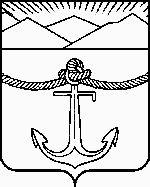 